Republika Hrvatska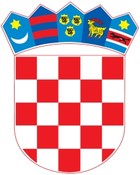 Županija sisačko-moslavačkaOsnovna škola Mate LovrakaKutinaMB 33 27 914OIB 804 626 71 526Klasa: 130-04/17-01/11Urbroj: 2176-37-01-18-2U Kutini, 30. studeni 2018.TURISTIČKIM AGENCIJAMA PREDMET:   OBAVIJEST O PONIŠTENJU  JAVNOG POZIVA ZA ORGANIZACIJU ŠKOLSKE                        EKSKURZIJE  u šk. god.  2018./2019. 	           - dostavlja se –Povjerenstvo za provedbu javnog poziva i izbora najpovoljnije ponude za organizaciju školske ekskurzije u šk. god. 2018/2019. na sastanku održanom dana 30. studenoga 2018. god. donijelo je Odluku da se poništi Javni poziv  br: 1/2018. zbog izmjene datuma realizacije školske ekskurzije.								 Ravnateljica:							    Vedrana Banda, mag.paed.